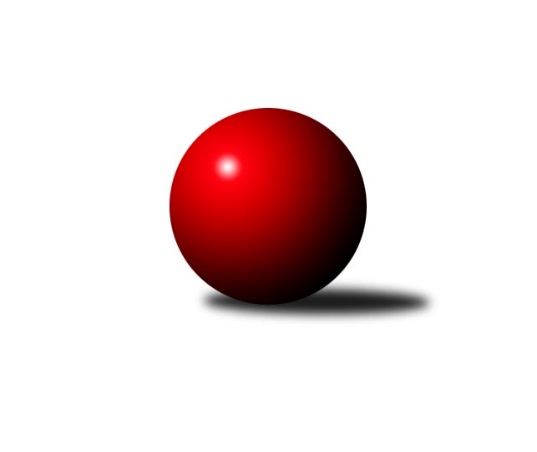 Č.1Ročník 2017/2018	1.6.2024 3. KLM C 2017/2018Statistika 1. kolaTabulka družstev:		družstvo	záp	výh	rem	proh	skore	sety	průměr	body	plné	dorážka	chyby	1.	TJ Tatran Litovel ˝A˝	1	1	0	0	8.0 : 0.0 	(19.0 : 5.0)	3289	2	2159	1130	18	2.	KC Zlín	1	1	0	0	6.0 : 2.0 	(16.0 : 8.0)	3343	2	2220	1123	21	3.	KK Zábřeh ˝B˝	1	1	0	0	6.0 : 2.0 	(16.0 : 8.0)	3154	2	2136	1018	25	4.	TJ Horní Benešov ˝A˝	1	1	0	0	6.0 : 2.0 	(14.0 : 10.0)	3432	2	2276	1156	30	5.	KK Šumperk˝A˝	1	1	0	0	6.0 : 2.0 	(14.0 : 10.0)	3127	2	2101	1026	33	6.	TJ Zbrojovka Vsetín ˝A˝	1	1	0	0	5.0 : 3.0 	(11.5 : 12.5)	3314	2	2230	1084	26	7.	TJ  Odry ˝A˝	1	0	0	1	3.0 : 5.0 	(12.5 : 11.5)	3257	0	2174	1083	37	8.	TJ Jiskra Rýmařov ˝A˝	1	0	0	1	2.0 : 6.0 	(10.0 : 14.0)	3324	0	2212	1112	25	9.	TJ Sokol Machová ˝A˝	1	0	0	1	2.0 : 6.0 	(10.0 : 14.0)	3049	0	2069	980	36	10.	HKK Olomouc ˝B˝	1	0	0	1	2.0 : 6.0 	(8.0 : 16.0)	3190	0	2176	1014	36	11.	TJ Sokol Bohumín ˝A˝	1	0	0	1	2.0 : 6.0 	(8.0 : 16.0)	3122	0	2159	963	37	12.	SKK Ostrava ˝A˝	1	0	0	1	0.0 : 8.0 	(5.0 : 19.0)	3089	0	2109	980	30Tabulka doma:		družstvo	záp	výh	rem	proh	skore	sety	průměr	body	maximum	minimum	1.	TJ Tatran Litovel ˝A˝	1	1	0	0	8.0 : 0.0 	(19.0 : 5.0)	3289	2	3289	3289	2.	TJ Horní Benešov ˝A˝	1	1	0	0	6.0 : 2.0 	(14.0 : 10.0)	3432	2	3432	3432	3.	TJ Zbrojovka Vsetín ˝A˝	1	1	0	0	5.0 : 3.0 	(11.5 : 12.5)	3314	2	3314	3314	4.	TJ Jiskra Rýmařov ˝A˝	0	0	0	0	0.0 : 0.0 	(0.0 : 0.0)	0	0	0	0	5.	KC Zlín	0	0	0	0	0.0 : 0.0 	(0.0 : 0.0)	0	0	0	0	6.	KK Šumperk˝A˝	0	0	0	0	0.0 : 0.0 	(0.0 : 0.0)	0	0	0	0	7.	KK Zábřeh ˝B˝	0	0	0	0	0.0 : 0.0 	(0.0 : 0.0)	0	0	0	0	8.	TJ  Odry ˝A˝	0	0	0	0	0.0 : 0.0 	(0.0 : 0.0)	0	0	0	0	9.	SKK Ostrava ˝A˝	0	0	0	0	0.0 : 0.0 	(0.0 : 0.0)	0	0	0	0	10.	TJ Sokol Machová ˝A˝	1	0	0	1	2.0 : 6.0 	(10.0 : 14.0)	3049	0	3049	3049	11.	HKK Olomouc ˝B˝	1	0	0	1	2.0 : 6.0 	(8.0 : 16.0)	3190	0	3190	3190	12.	TJ Sokol Bohumín ˝A˝	1	0	0	1	2.0 : 6.0 	(8.0 : 16.0)	3122	0	3122	3122Tabulka venku:		družstvo	záp	výh	rem	proh	skore	sety	průměr	body	maximum	minimum	1.	KC Zlín	1	1	0	0	6.0 : 2.0 	(16.0 : 8.0)	3343	2	3343	3343	2.	KK Zábřeh ˝B˝	1	1	0	0	6.0 : 2.0 	(16.0 : 8.0)	3154	2	3154	3154	3.	KK Šumperk˝A˝	1	1	0	0	6.0 : 2.0 	(14.0 : 10.0)	3127	2	3127	3127	4.	TJ Zbrojovka Vsetín ˝A˝	0	0	0	0	0.0 : 0.0 	(0.0 : 0.0)	0	0	0	0	5.	TJ Sokol Machová ˝A˝	0	0	0	0	0.0 : 0.0 	(0.0 : 0.0)	0	0	0	0	6.	TJ Horní Benešov ˝A˝	0	0	0	0	0.0 : 0.0 	(0.0 : 0.0)	0	0	0	0	7.	TJ Sokol Bohumín ˝A˝	0	0	0	0	0.0 : 0.0 	(0.0 : 0.0)	0	0	0	0	8.	HKK Olomouc ˝B˝	0	0	0	0	0.0 : 0.0 	(0.0 : 0.0)	0	0	0	0	9.	TJ Tatran Litovel ˝A˝	0	0	0	0	0.0 : 0.0 	(0.0 : 0.0)	0	0	0	0	10.	TJ  Odry ˝A˝	1	0	0	1	3.0 : 5.0 	(12.5 : 11.5)	3257	0	3257	3257	11.	TJ Jiskra Rýmařov ˝A˝	1	0	0	1	2.0 : 6.0 	(10.0 : 14.0)	3324	0	3324	3324	12.	SKK Ostrava ˝A˝	1	0	0	1	0.0 : 8.0 	(5.0 : 19.0)	3089	0	3089	3089Tabulka podzimní části:		družstvo	záp	výh	rem	proh	skore	sety	průměr	body	doma	venku	1.	TJ Tatran Litovel ˝A˝	1	1	0	0	8.0 : 0.0 	(19.0 : 5.0)	3289	2 	1 	0 	0 	0 	0 	0	2.	KC Zlín	1	1	0	0	6.0 : 2.0 	(16.0 : 8.0)	3343	2 	0 	0 	0 	1 	0 	0	3.	KK Zábřeh ˝B˝	1	1	0	0	6.0 : 2.0 	(16.0 : 8.0)	3154	2 	0 	0 	0 	1 	0 	0	4.	TJ Horní Benešov ˝A˝	1	1	0	0	6.0 : 2.0 	(14.0 : 10.0)	3432	2 	1 	0 	0 	0 	0 	0	5.	KK Šumperk˝A˝	1	1	0	0	6.0 : 2.0 	(14.0 : 10.0)	3127	2 	0 	0 	0 	1 	0 	0	6.	TJ Zbrojovka Vsetín ˝A˝	1	1	0	0	5.0 : 3.0 	(11.5 : 12.5)	3314	2 	1 	0 	0 	0 	0 	0	7.	TJ  Odry ˝A˝	1	0	0	1	3.0 : 5.0 	(12.5 : 11.5)	3257	0 	0 	0 	0 	0 	0 	1	8.	TJ Jiskra Rýmařov ˝A˝	1	0	0	1	2.0 : 6.0 	(10.0 : 14.0)	3324	0 	0 	0 	0 	0 	0 	1	9.	TJ Sokol Machová ˝A˝	1	0	0	1	2.0 : 6.0 	(10.0 : 14.0)	3049	0 	0 	0 	1 	0 	0 	0	10.	HKK Olomouc ˝B˝	1	0	0	1	2.0 : 6.0 	(8.0 : 16.0)	3190	0 	0 	0 	1 	0 	0 	0	11.	TJ Sokol Bohumín ˝A˝	1	0	0	1	2.0 : 6.0 	(8.0 : 16.0)	3122	0 	0 	0 	1 	0 	0 	0	12.	SKK Ostrava ˝A˝	1	0	0	1	0.0 : 8.0 	(5.0 : 19.0)	3089	0 	0 	0 	0 	0 	0 	1Tabulka jarní části:		družstvo	záp	výh	rem	proh	skore	sety	průměr	body	doma	venku	1.	TJ Jiskra Rýmařov ˝A˝	0	0	0	0	0.0 : 0.0 	(0.0 : 0.0)	0	0 	0 	0 	0 	0 	0 	0 	2.	TJ Zbrojovka Vsetín ˝A˝	0	0	0	0	0.0 : 0.0 	(0.0 : 0.0)	0	0 	0 	0 	0 	0 	0 	0 	3.	TJ Sokol Machová ˝A˝	0	0	0	0	0.0 : 0.0 	(0.0 : 0.0)	0	0 	0 	0 	0 	0 	0 	0 	4.	KK Šumperk˝A˝	0	0	0	0	0.0 : 0.0 	(0.0 : 0.0)	0	0 	0 	0 	0 	0 	0 	0 	5.	KC Zlín	0	0	0	0	0.0 : 0.0 	(0.0 : 0.0)	0	0 	0 	0 	0 	0 	0 	0 	6.	KK Zábřeh ˝B˝	0	0	0	0	0.0 : 0.0 	(0.0 : 0.0)	0	0 	0 	0 	0 	0 	0 	0 	7.	TJ Horní Benešov ˝A˝	0	0	0	0	0.0 : 0.0 	(0.0 : 0.0)	0	0 	0 	0 	0 	0 	0 	0 	8.	TJ Tatran Litovel ˝A˝	0	0	0	0	0.0 : 0.0 	(0.0 : 0.0)	0	0 	0 	0 	0 	0 	0 	0 	9.	SKK Ostrava ˝A˝	0	0	0	0	0.0 : 0.0 	(0.0 : 0.0)	0	0 	0 	0 	0 	0 	0 	0 	10.	TJ Sokol Bohumín ˝A˝	0	0	0	0	0.0 : 0.0 	(0.0 : 0.0)	0	0 	0 	0 	0 	0 	0 	0 	11.	HKK Olomouc ˝B˝	0	0	0	0	0.0 : 0.0 	(0.0 : 0.0)	0	0 	0 	0 	0 	0 	0 	0 	12.	TJ  Odry ˝A˝	0	0	0	0	0.0 : 0.0 	(0.0 : 0.0)	0	0 	0 	0 	0 	0 	0 	0 Zisk bodů pro družstvo:		jméno hráče	družstvo	body	zápasy	v %	dílčí body	sety	v %	1.	Karel Ivaniš 	KC Zlín 	1	/	1	(100%)	4	/	4	(100%)	2.	Jaroslav Vymazal 	KK Šumperk˝A˝ 	1	/	1	(100%)	4	/	4	(100%)	3.	Jiří Michálek 	KK Zábřeh ˝B˝ 	1	/	1	(100%)	4	/	4	(100%)	4.	Jiří Fiala 	TJ Tatran Litovel ˝A˝ 	1	/	1	(100%)	4	/	4	(100%)	5.	Jiří Čamek 	TJ Tatran Litovel ˝A˝ 	1	/	1	(100%)	4	/	4	(100%)	6.	Vlastimil Bělíček 	TJ Zbrojovka Vsetín ˝A˝ 	1	/	1	(100%)	4	/	4	(100%)	7.	Miroslav Dokoupil 	HKK Olomouc ˝B˝ 	1	/	1	(100%)	3	/	4	(75%)	8.	Martin Vitásek 	KK Zábřeh ˝B˝ 	1	/	1	(100%)	3	/	4	(75%)	9.	Vlastimil Skopalík 	TJ Horní Benešov ˝A˝ 	1	/	1	(100%)	3	/	4	(75%)	10.	Václav Švub 	KK Zábřeh ˝B˝ 	1	/	1	(100%)	3	/	4	(75%)	11.	Jaroslav Heblák 	TJ Jiskra Rýmařov ˝A˝ 	1	/	1	(100%)	3	/	4	(75%)	12.	Miroslav Talášek 	TJ Tatran Litovel ˝A˝ 	1	/	1	(100%)	3	/	4	(75%)	13.	Jakub Mokoš 	TJ Tatran Litovel ˝A˝ 	1	/	1	(100%)	3	/	4	(75%)	14.	Kamil Axman 	TJ Tatran Litovel ˝A˝ 	1	/	1	(100%)	3	/	4	(75%)	15.	Milan Šula 	KK Zábřeh ˝B˝ 	1	/	1	(100%)	3	/	4	(75%)	16.	Jiří Hendrych 	TJ Horní Benešov ˝A˝ 	1	/	1	(100%)	3	/	4	(75%)	17.	Martin Bilíček 	TJ Horní Benešov ˝A˝ 	1	/	1	(100%)	3	/	4	(75%)	18.	Jindřich Kolařík 	KC Zlín 	1	/	1	(100%)	3	/	4	(75%)	19.	Stanislav Ovšák 	TJ  Odry ˝A˝ 	1	/	1	(100%)	3	/	4	(75%)	20.	Karel Chlevišťan 	TJ  Odry ˝A˝ 	1	/	1	(100%)	3	/	4	(75%)	21.	Michal Pavič 	TJ  Odry ˝A˝ 	1	/	1	(100%)	3	/	4	(75%)	22.	Miroslav Míšek 	TJ Sokol Machová ˝A˝ 	1	/	1	(100%)	3	/	4	(75%)	23.	René Světlík 	TJ Sokol Bohumín ˝A˝ 	1	/	1	(100%)	3	/	4	(75%)	24.	Marek Zapletal 	KK Šumperk˝A˝ 	1	/	1	(100%)	3	/	4	(75%)	25.	Bronislav Fojtík 	KC Zlín 	1	/	1	(100%)	3	/	4	(75%)	26.	Lubomír Matějíček 	KC Zlín 	1	/	1	(100%)	3	/	4	(75%)	27.	Miroslav Smrčka 	KK Šumperk˝A˝ 	1	/	1	(100%)	2.5	/	4	(63%)	28.	Tomáš Hambálek 	TJ Zbrojovka Vsetín ˝A˝ 	1	/	1	(100%)	2.5	/	4	(63%)	29.	Michal Laga 	TJ Sokol Machová ˝A˝ 	1	/	1	(100%)	2.5	/	4	(63%)	30.	Adam Běláška 	KK Šumperk˝A˝ 	1	/	1	(100%)	2	/	4	(50%)	31.	Petr Dvořáček 	TJ Zbrojovka Vsetín ˝A˝ 	1	/	1	(100%)	2	/	4	(50%)	32.	David Čulík 	TJ Tatran Litovel ˝A˝ 	1	/	1	(100%)	2	/	4	(50%)	33.	Kamil Kubeša 	TJ Horní Benešov ˝A˝ 	1	/	1	(100%)	2	/	4	(50%)	34.	Dušan Říha 	HKK Olomouc ˝B˝ 	1	/	1	(100%)	2	/	4	(50%)	35.	Fridrich Péli 	TJ Sokol Bohumín ˝A˝ 	1	/	1	(100%)	2	/	4	(50%)	36.	Ladislav Stárek 	TJ Jiskra Rýmařov ˝A˝ 	1	/	1	(100%)	2	/	4	(50%)	37.	Jiří Trnka 	SKK Ostrava ˝A˝ 	0	/	1	(0%)	2	/	4	(50%)	38.	Roman Janás 	KC Zlín 	0	/	1	(0%)	2	/	4	(50%)	39.	Jiří Michalík 	TJ Sokol Machová ˝A˝ 	0	/	1	(0%)	2	/	4	(50%)	40.	Milan Dědáček 	TJ Jiskra Rýmařov ˝A˝ 	0	/	1	(0%)	2	/	4	(50%)	41.	Jan Körner 	KK Zábřeh ˝B˝ 	0	/	1	(0%)	2	/	4	(50%)	42.	Petr Rak 	TJ Horní Benešov ˝A˝ 	0	/	1	(0%)	2	/	4	(50%)	43.	Petr Dvorský 	TJ  Odry ˝A˝ 	0	/	1	(0%)	2	/	4	(50%)	44.	Roman Hrančík 	TJ Sokol Machová ˝A˝ 	0	/	1	(0%)	1.5	/	4	(38%)	45.	Marek Frydrych 	TJ  Odry ˝A˝ 	0	/	1	(0%)	1.5	/	4	(38%)	46.	Gustav Vojtek 	KK Šumperk˝A˝ 	0	/	1	(0%)	1.5	/	4	(38%)	47.	Karol Nitka 	TJ Sokol Bohumín ˝A˝ 	0	/	1	(0%)	1	/	4	(25%)	48.	Aleš Kohutek 	TJ Sokol Bohumín ˝A˝ 	0	/	1	(0%)	1	/	4	(25%)	49.	Petr Matějka 	KK Šumperk˝A˝ 	0	/	1	(0%)	1	/	4	(25%)	50.	Tomáš Novosad 	TJ Zbrojovka Vsetín ˝A˝ 	0	/	1	(0%)	1	/	4	(25%)	51.	Jan Zaškolný 	TJ Sokol Bohumín ˝A˝ 	0	/	1	(0%)	1	/	4	(25%)	52.	Miroslav Málek 	KC Zlín 	0	/	1	(0%)	1	/	4	(25%)	53.	Ivan Říha 	TJ Zbrojovka Vsetín ˝A˝ 	0	/	1	(0%)	1	/	4	(25%)	54.	Milan Dovrtěl 	TJ Sokol Machová ˝A˝ 	0	/	1	(0%)	1	/	4	(25%)	55.	Daniel Bělíček 	TJ Zbrojovka Vsetín ˝A˝ 	0	/	1	(0%)	1	/	4	(25%)	56.	Miroslav Štěpán 	KK Zábřeh ˝B˝ 	0	/	1	(0%)	1	/	4	(25%)	57.	Petr Holas 	SKK Ostrava ˝A˝ 	0	/	1	(0%)	1	/	4	(25%)	58.	Vladimír Korta 	SKK Ostrava ˝A˝ 	0	/	1	(0%)	1	/	4	(25%)	59.	Jiří Zezulka st. 	TJ Jiskra Rýmařov ˝A˝ 	0	/	1	(0%)	1	/	4	(25%)	60.	Zdeněk Kuna 	SKK Ostrava ˝A˝ 	0	/	1	(0%)	1	/	4	(25%)	61.	Jiří Polášek 	TJ Jiskra Rýmařov ˝A˝ 	0	/	1	(0%)	1	/	4	(25%)	62.	Jaroslav Tezzele 	TJ Jiskra Rýmařov ˝A˝ 	0	/	1	(0%)	1	/	4	(25%)	63.	Břetislav Sobota 	HKK Olomouc ˝B˝ 	0	/	1	(0%)	1	/	4	(25%)	64.	Miroslav Petřek ml.	TJ Horní Benešov ˝A˝ 	0	/	1	(0%)	1	/	4	(25%)	65.	Radek Hejtman 	HKK Olomouc ˝B˝ 	0	/	1	(0%)	1	/	4	(25%)	66.	Jiří Baslar 	HKK Olomouc ˝B˝ 	0	/	1	(0%)	1	/	4	(25%)	67.	Petr Kuttler 	TJ Sokol Bohumín ˝A˝ 	0	/	1	(0%)	0	/	4	(0%)	68.	Miroslav Pytel 	SKK Ostrava ˝A˝ 	0	/	1	(0%)	0	/	4	(0%)	69.	Radek Malíšek 	HKK Olomouc ˝B˝ 	0	/	1	(0%)	0	/	4	(0%)	70.	Jaroslav Lušovský 	TJ  Odry ˝A˝ 	0	/	1	(0%)	0	/	4	(0%)	71.	Jiří Fryštacký 	TJ Sokol Machová ˝A˝ 	0	/	1	(0%)	0	/	4	(0%)	72.	Jan Pavlosek 	SKK Ostrava ˝A˝ 	0	/	1	(0%)	0	/	4	(0%)Průměry na kuželnách:		kuželna	průměr	plné	dorážka	chyby	výkon na hráče	1.	 Horní Benešov, 1-4	3378	2244	1134	27.5	(563.0)	2.	TJ Zbrojovka Vsetín, 1-4	3285	2202	1083	31.5	(547.6)	3.	HKK Olomouc, 1-8	3266	2198	1068	28.5	(544.4)	4.	Sokol Přemyslovice, 1-4	3189	2134	1055	24.0	(531.5)	5.	TJ Sokol Bohumín, 1-4	3138	2147	990	31.0	(523.0)	6.	KC Zlín, 1-4	3088	2085	1003	34.5	(514.7)Nejlepší výkony na kuželnách: Horní Benešov, 1-4TJ Horní Benešov ˝A˝	3432	1. kolo	Ladislav Stárek 	TJ Jiskra Rýmařov ˝A˝	591	1. koloTJ Jiskra Rýmařov ˝A˝	3324	1. kolo	Vlastimil Skopalík 	TJ Horní Benešov ˝A˝	590	1. kolo		. kolo	Jiří Hendrych 	TJ Horní Benešov ˝A˝	589	1. kolo		. kolo	Miroslav Petřek ml.	TJ Horní Benešov ˝A˝	582	1. kolo		. kolo	Kamil Kubeša 	TJ Horní Benešov ˝A˝	581	1. kolo		. kolo	Jiří Zezulka st. 	TJ Jiskra Rýmařov ˝A˝	569	1. kolo		. kolo	Petr Rak 	TJ Horní Benešov ˝A˝	564	1. kolo		. kolo	Jaroslav Heblák 	TJ Jiskra Rýmařov ˝A˝	562	1. kolo		. kolo	Milan Dědáček 	TJ Jiskra Rýmařov ˝A˝	560	1. kolo		. kolo	Jaroslav Tezzele 	TJ Jiskra Rýmařov ˝A˝	547	1. koloTJ Zbrojovka Vsetín, 1-4TJ Zbrojovka Vsetín ˝A˝	3314	1. kolo	Vlastimil Bělíček 	TJ Zbrojovka Vsetín ˝A˝	597	1. koloTJ  Odry ˝A˝	3257	1. kolo	Tomáš Hambálek 	TJ Zbrojovka Vsetín ˝A˝	590	1. kolo		. kolo	Marek Frydrych 	TJ  Odry ˝A˝	578	1. kolo		. kolo	Michal Pavič 	TJ  Odry ˝A˝	571	1. kolo		. kolo	Karel Chlevišťan 	TJ  Odry ˝A˝	562	1. kolo		. kolo	Stanislav Ovšák 	TJ  Odry ˝A˝	548	1. kolo		. kolo	Ivan Říha 	TJ Zbrojovka Vsetín ˝A˝	541	1. kolo		. kolo	Daniel Bělíček 	TJ Zbrojovka Vsetín ˝A˝	533	1. kolo		. kolo	Tomáš Novosad 	TJ Zbrojovka Vsetín ˝A˝	531	1. kolo		. kolo	Petr Dvořáček 	TJ Zbrojovka Vsetín ˝A˝	522	1. koloHKK Olomouc, 1-8KC Zlín	3343	1. kolo	Miroslav Dokoupil 	HKK Olomouc ˝B˝	642	1. koloHKK Olomouc ˝B˝	3190	1. kolo	Karel Ivaniš 	KC Zlín	581	1. kolo		. kolo	Miroslav Málek 	KC Zlín	577	1. kolo		. kolo	Dušan Říha 	HKK Olomouc ˝B˝	569	1. kolo		. kolo	Jindřich Kolařík 	KC Zlín	553	1. kolo		. kolo	Bronislav Fojtík 	KC Zlín	546	1. kolo		. kolo	Roman Janás 	KC Zlín	544	1. kolo		. kolo	Lubomír Matějíček 	KC Zlín	542	1. kolo		. kolo	Břetislav Sobota 	HKK Olomouc ˝B˝	518	1. kolo		. kolo	Jiří Baslar 	HKK Olomouc ˝B˝	488	1. koloSokol Přemyslovice, 1-4TJ Tatran Litovel ˝A˝	3289	1. kolo	Jiří Čamek 	TJ Tatran Litovel ˝A˝	573	1. koloSKK Ostrava ˝A˝	3089	1. kolo	Jakub Mokoš 	TJ Tatran Litovel ˝A˝	570	1. kolo		. kolo	Kamil Axman 	TJ Tatran Litovel ˝A˝	547	1. kolo		. kolo	Zdeněk Kuna 	SKK Ostrava ˝A˝	544	1. kolo		. kolo	Miroslav Talášek 	TJ Tatran Litovel ˝A˝	542	1. kolo		. kolo	Petr Holas 	SKK Ostrava ˝A˝	539	1. kolo		. kolo	David Čulík 	TJ Tatran Litovel ˝A˝	538	1. kolo		. kolo	Jiří Trnka 	SKK Ostrava ˝A˝	537	1. kolo		. kolo	Jiří Fiala 	TJ Tatran Litovel ˝A˝	519	1. kolo		. kolo	Vladimír Korta 	SKK Ostrava ˝A˝	501	1. koloTJ Sokol Bohumín, 1-4KK Zábřeh ˝B˝	3154	1. kolo	Jiří Michálek 	KK Zábřeh ˝B˝	604	1. koloTJ Sokol Bohumín ˝A˝	3122	1. kolo	Jan Zaškolný 	TJ Sokol Bohumín ˝A˝	536	1. kolo		. kolo	Milan Šula 	KK Zábřeh ˝B˝	532	1. kolo		. kolo	Fridrich Péli 	TJ Sokol Bohumín ˝A˝	530	1. kolo		. kolo	René Světlík 	TJ Sokol Bohumín ˝A˝	522	1. kolo		. kolo	Václav Švub 	KK Zábřeh ˝B˝	522	1. kolo		. kolo	Karol Nitka 	TJ Sokol Bohumín ˝A˝	521	1. kolo		. kolo	Petr Kuttler 	TJ Sokol Bohumín ˝A˝	520	1. kolo		. kolo	Martin Vitásek 	KK Zábřeh ˝B˝	519	1. kolo		. kolo	Aleš Kohutek 	TJ Sokol Bohumín ˝A˝	493	1. koloKC Zlín, 1-4KK Šumperk˝A˝	3127	1. kolo	Miroslav Míšek 	TJ Sokol Machová ˝A˝	560	1. koloTJ Sokol Machová ˝A˝	3049	1. kolo	Miroslav Smrčka 	KK Šumperk˝A˝	532	1. kolo		. kolo	Jaroslav Vymazal 	KK Šumperk˝A˝	530	1. kolo		. kolo	Adam Běláška 	KK Šumperk˝A˝	524	1. kolo		. kolo	Marek Zapletal 	KK Šumperk˝A˝	518	1. kolo		. kolo	Gustav Vojtek 	KK Šumperk˝A˝	515	1. kolo		. kolo	Michal Laga 	TJ Sokol Machová ˝A˝	514	1. kolo		. kolo	Jiří Michalík 	TJ Sokol Machová ˝A˝	513	1. kolo		. kolo	Roman Hrančík 	TJ Sokol Machová ˝A˝	509	1. kolo		. kolo	Petr Matějka 	KK Šumperk˝A˝	508	1. koloČetnost výsledků:	8.0 : 0.0	1x	6.0 : 2.0	1x	5.0 : 3.0	1x	2.0 : 6.0	3x